В Подмосковье поддержат развитие бизнеса по франшизе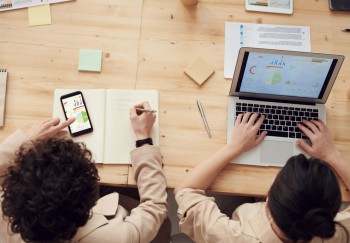 С 1 июля в Московской области запустят новую меру поддержки для компаний малого и среднего бизнеса, работающих по франшизе. Подать заявку на участие в конкурсном отборе на получение субсидии предприниматели смогут в онлайн-формате на портале госуслуг Подмосковья – РПГУ.«Коэффициент выживаемости бизнеса по франшизе составляет 90% — причиной этого, в частности, является то, что при открытии предприниматель сразу получает понятную бизнес-модель. С новой субсидией работать по франшизе станет еще выгоднее — Московская область компенсирует часть расходов в рамках договора франчайзинга на приобретение оборудования и арендную плату. Размер субсидии для приобретения франшиз федеральных сетей составит до 500 тысяч рублей (до 30% затрат), а для предпринимателей, работающих по подмосковным франшизам, размер субсидии составит до 1 млн рублей (до 50% затрат)», — рассказала заместитель председателя правительства – министр инвестиций, промышленности и науки Московской области Екатерина Зиновьева.Зампред также добавила, что в Подмосковье будут разработаны «коробочные решения» — на Инвестиционном портале Московской области будут подобраны варианты франшиз и размещения бизнеса, также предприниматели смогут получить льготный заем и субсидии по франшизе.Сегодня в Московской области работает 140 региональных франшиз, в числе наиболее известных такие компании, как «Крошка картошка», «АМД Лаборатории», барбер-шоп «БОРОДАЧ» и другие. Предприниматели Подмосковья могут ознакомиться и подобрать подходящий для себя вариант франшизы на инвестиционном портале Московской области, где представлен Национальный реестр франшиз, каталоги франшиз Сбербанка и Корпорации МСП.Подробная информация о мерах поддержки бизнеса доступна по телефону горячей линии 0150 (номер работает только с мобильного), в Telegram-канале «Мининвест Подмосковья», а также в офисах «Мой бизнес». Источник: Министерство инвестиций, промышленности и науки Московской области